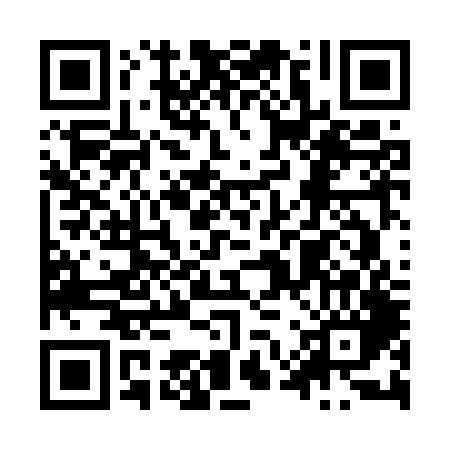 Prayer times for New Rockport Colony, Montana, USAMon 1 Jul 2024 - Wed 31 Jul 2024High Latitude Method: Angle Based RulePrayer Calculation Method: Islamic Society of North AmericaAsar Calculation Method: ShafiPrayer times provided by https://www.salahtimes.comDateDayFajrSunriseDhuhrAsrMaghribIsha1Mon3:335:341:325:479:3011:312Tue3:335:341:325:479:3011:313Wed3:345:351:335:479:3011:314Thu3:345:361:335:479:2911:315Fri3:355:371:335:479:2911:316Sat3:355:371:335:479:2811:317Sun3:365:381:335:479:2811:308Mon3:365:391:335:479:2711:309Tue3:375:401:335:479:2711:3010Wed3:375:411:345:469:2611:3011Thu3:385:421:345:469:2511:2912Fri3:385:431:345:469:2511:2913Sat3:395:441:345:469:2411:2814Sun3:415:451:345:469:2311:2715Mon3:425:461:345:469:2211:2516Tue3:445:471:345:459:2111:2317Wed3:465:481:345:459:2011:2118Thu3:485:491:345:459:1911:2019Fri3:505:501:345:459:1911:1820Sat3:525:511:355:449:1711:1621Sun3:545:521:355:449:1611:1422Mon3:565:531:355:449:1511:1223Tue3:585:551:355:439:1411:1024Wed4:005:561:355:439:1311:0825Thu4:025:571:355:429:1211:0626Fri4:045:581:355:429:1111:0427Sat4:065:591:355:419:0911:0228Sun4:086:011:355:419:0811:0029Mon4:106:021:355:409:0710:5830Tue4:126:031:355:409:0510:5631Wed4:146:041:345:399:0410:53